.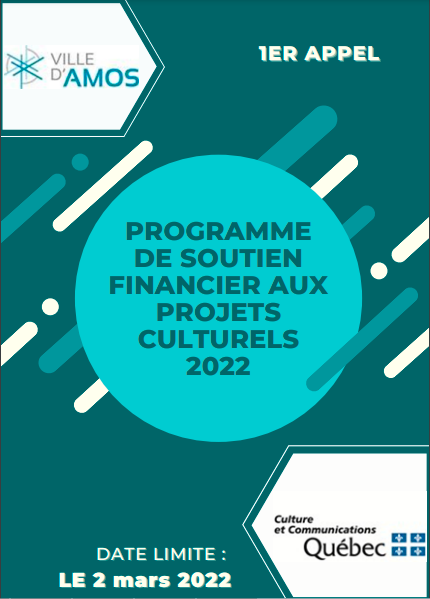 ADMISSIBILITÉ1.    Pour être admissible, l’ORGANISME doit :Être un organisme à but non lucratif incorporé selon la 3e partie de la Loi sur les compagnies (avec charte).Être un organisme opérant sur le territoire de la ville d’Amos et réaliser son activité sur le même territoire.Avoir réalisé des activités au cours de la dernière année ou être à la première année d’incorporation (émergence).2.    Pour être admissible, le PROJET doit :Répondre à l’un ou plusieurs critères du programme.Ne pas être soutenu financièrement par d’autres programmes de la Ville d’Amos ou du ministère de la Culture et des Communications du Québec.Se dérouler entre le 1er janvier et le 1er août 2022 pour le 1er appel.Se dérouler entre le 2 août et le 31 décembre 2022 lors du 2e appel.Impliquer d’autres partenaires du milieu Démontrer sa viabilité financière, matérielle ou organisationnelle.Avoir un impact sur la diversification de l’offre des produits culturels de la ville d’Amos.Avoir une finalité culturelle ou patrimoniale.Correspondre à une aide financière ponctuelle (non récurrente).                         ATTENTION!Les dépenses suivantes ne sont pas admissibles :•	Les bourses et les prix d’excellence;Les achats dédiés à des individus;Les salaires liés à la coordination;Les activités de financement;Les biens capitalisables;•	Les dépenses de fonctionnement régulier.AIDE FINANCIÈREToute aide financière accordée à un organisme ne peut excéder 80 % du coût total des dépenses admissibles.Sauf exception, l’aide financière maximale ne peut dépasser 3 000 $.L’organisme ayant déjà présenté une demande en 2021 devra avoir remis un rapport final conforme afin d’être de nouveau admissible à ce programme de soutien financier.La date limite pour la présentation du 1er appel est le mercredi 2 mars à 16 h.La date limite pour la présentation du 2e appel est le vendredi 3 juin à 16 h.NOUVEAUTÉ! La contribution de 20% en argent au projet exigé du partenaire, peut provenir d’un tiers.  La participation en biens et services du promoteur sera aussi considérée.ATTENTION! Il est important de spécifier que ce programme favorise la nouveauté et les projets novateurs. Ainsi, une aide récurrente pour un projet similaire ne peut être assurée.  En terme plus précis, éviter les projets récurrents.ÉTUDE DU DOSSIERLe projet sera étudié par un comité d’analyse. Les recommandations de ce comité seront ensuite déposées au conseil municipal pour approbation. Le conseil municipal a toute latitude et a seul le pouvoir d’acceptation ou de refus du projet.IMPORTANT! Veuillez-vous assurer de bien documenter votre demande et joindre toutes les informations pertinentes afin d’aider le comité dans ses recommandations. Par souci d’équité envers tous, un dossier jugé incomplet pourrait être rejeté.DÉCISIONL’organisme recevra par lettre la décision finale quant à l’acceptation ou non de sa demande d’aide financière et, au besoin, les modalités et les conditions de versements de l’aide financière par la Ville d’Amos y seront signifiées.Les projets soumis seront évalués selon leur qualité, leur originalité, la clientèle visée. Un projet répondant aux critères d’admissibilité ne signifie pas qu’une subvention soit automatiquement accordée. De façon plus spécifique, les projets seront évalués selon les critères suivants :Au niveau qualitatif :Diversifier l’offre d’activités culturelles sur le territoire;Favoriser l’accès aux arts et à la culture d’ici et d’ailleurs couvrant toutes les disciplines;Prioriser l’émergence de la relève;Prioriser des projets innovateurs;La période de l’année où le projet sera réalisé;Soutenir la sensibilisation aux arts et à la culture;Favoriser la participation populaire et l’accessibilité aux disciplines artistiques.  Le participant doit être partie prenante de l’activité.Au niveau financier :Réalisme du plan budgétaire;Contribution de partenaires du milieu;La disponibilité budgétaire.N. B.  Le document d’accréditation doit être complété et remis avec la demande d’aide financière.Remettre au plus tard le 2 mars 2022 à 16 h à :Madame Valérie CastonguayAgente de développement en loisirs et en culture Ville d’Amos182, 1re Rue EstAmos (Québec) J9T 2G1Tél. : 819 732-6541, poste 240 ou par courriel à: valerie.castonguay@amos.quebecAu besoin, vous pouvez prendre contact avec Valérie Castonguay afin d’avoir du soutien. Par souci environnemental, il est fortement conseillé de transmettre votre demande par courriel.ACCRÉDITATION 2022Membres de l'organismeQuelle est la répartition de vos membres :	en nombre	pourcentageRésidents d'Amos		%Résidents de l'extérieur		%Groupe d'âge	Oui	Non	F	M	Mixte	Quantité12 ans et moins 						 13 ans à 17 ans 						 18 ans à 29 ans 						30 ans à 50 ans 						51 ans et plus 						Coût d'inscription :Veuillez indiquer le coût d'inscription demandé aux membres (si plus d’une catégorie, veuillez fournir la liste en annexe) :  $Demande d’accréditation 2022Documents à produire lors d’une première demande SEULEMENTPour que votre première demande d'accréditation soit étudiée, l'organisme devra fournir les documents suivants :1.	Une copie de la charte (lettres patentes) OBLIGATOIRE2.	Le dernier rapport annuel d'activités et le rapport financier de l'organisme3.	Les prévisions budgétaires de l'organismeDemande d’accréditation 2022DEMANDE D’AIDE FINANCIÈRE 2022DESCRIPTION DU PROJET1.	Clientèle(s) visée(s)	Enfants et adolescents	Famille	Clientèle à faible revenu	Adultes		Personnes issues des minorités culturelles	Clientèle handicapée	65 ans et +	Tous les groupes	Autres Nombre de participants prévus : 	Nombre de bénévoles prévus : 2.	Objectif(s) du projet (si l’espace est insuffisant, veuillez annexer une autre feuille).Demande d’aide financière 20223.	Description du projet – Impact de votre projet sur l’offre culturelle	Décrivez de façon précise votre projet, les activités proposées et les étapes de réalisation, s'il y a lieu (si l’espace est insuffisant, veuillez annexer une autre feuille).4.	Partenaires impliqués	Énumérez les partenaires impliqués et leur collaboration.	Liste des partenaires impliqués		Nature de la collaboration6.	Autorisation de signature (OBLIGATOIRE)Le soussigné (ou la soussignée) s'engage, au nom de l'organisme, à réaliser le projet proposé et se porte garant (garante) de l'information véhiculée à l'appui de la présente demande (joindre une résolution habilitant cette signature).Date limite de présentation de votre demande :	Pour les projets se tenant entre le :1er appel :  1er janvier et 1er août 2022 :  mercredi 2 mars 2022 à 16 h2e appel :  2 août 2022 au 31 décembre 2022 :  vendredi 3 juin 2022 à 16 hDemande d’aide financière 2022IDENTIFICATION DE L'ORGANISMENom :Adresse :	Code postal : Téléphone :Nom du (de la) président(e) :SPÉCIFICATION DU CHAMP D’INTERVENTIONL’identité culturelle, soutien à la dynamique culturelle, soutien aux arts, patrimoine et histoire, littérature, festival ou évènement culturel : INCORPORATION DE L'ORGANISMEVotre organisme est-il incorporé?	oui	nonVotre organisme est-il à but lucratif?	oui	nonDate de création de l’organisme :	LISTE DES MEMBRES DU CONSEIL D'ADMINISTRATIONLISTE DES MEMBRES DU CONSEIL D'ADMINISTRATIONLISTE DES MEMBRES DU CONSEIL D'ADMINISTRATIONLISTE DES MEMBRES DU CONSEIL D'ADMINISTRATIONNom des membresTitreAdresse et courrielTéléphoneAdresse :Courriel :(Rés) (Bur)  (Cell)  Adresse :Courriel :(Rés) (Bur)  (Cell)  Adresse :Courriel :(Rés) (Bur)  (Cell)  Adresse :Courriel :(Rés) (Bur)  (Cell)  Adresse :Courriel :(Rés) (Bur)  (Cell)  Adresse :Courriel :(Rés) (Bur)  (Cell)  Adresse :Courriel :(Rés) (Bur)  (Cell)  Adresse :Courriel :(Rés) (Bur)  (Cell)  RESPONSABLE DU PROJETNom du responsable :Nom de l’organisme Fonction au sein de l’organisme :Adresse :	Code postal :Téléphone :IDENTIFICATION DU PROJETTitre :Date(s) de réalisation :Champs d’intervention concernés : Lieu de réalisation : Aide demandée (montant) : 	$5.		Prévisions budgétaires	POUR LE PROJET5.		Prévisions budgétaires	POUR LE PROJETRevenusEx. : Organisme : contribution en argent, en biens ou services.Autres sources de financement : commanditaires, frais d’entrée, gouvernement, autres revenus. DépensesEx. :Honoraires professionnels, promotion et publicité, frais de location (technique/matériel), autres frais.Signature du (de la) responsableDate